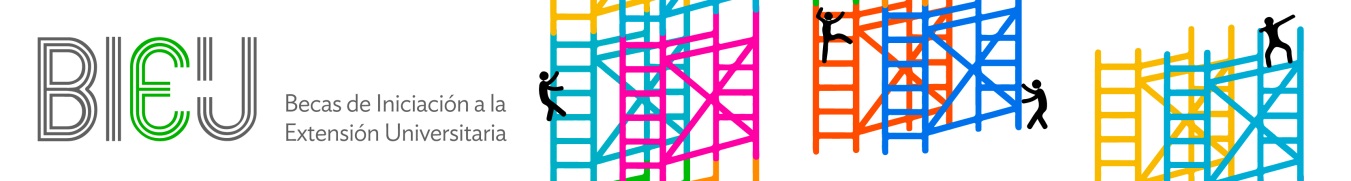 Declaración Jurada de les Responsable y Co -responsable“Declaro conocer y aceptar el Reglamento vigente de Becas a la Iniciación en Extensión Universitaria, en el cual se plantea que le Responsable y Co - Responsable podrán orientar un equipo en el marco de cada convocatoria BIEU. Asimismo asumiré los deberes y obligaciones pertinentes como Responsable del Proyecto, en caso de otorgarse la Beca para su desarrollo.”..……………………….…………………..Firma y sello de le Responsable de la Beca“Declaro conocer y aceptar el Reglamento vigente de Becas a la Iniciación en Extensión Universitaria, en el cual se plantea que le Responsable y Co - Responsable podrán orientar un equipo en el marco de cada convocatoria BIEU. Asimismo asumiré los deberes y obligaciones pertinentes como Responsable del Proyecto, en caso de otorgarse la Beca para su desarrollo.”……..…………………………………………..Firma y sello de le Co - responsable de la Beca